Контрольные работы по изобразительному искусству за курс 4 классаI четверть.Входной контроль остаточных знаний1. Какие цвета наиболее характерны для произведений гжельских мастеров:
а) Красный и золотой   б) Желтый и черный
в) Белый и синий           г) Оттенки зеленого.2. Какой жанр является изображением картин природы:а) пейзаж         б) портретв) натюрморт   г) батальный3. Назови 3 основных  цвета в живописи:
а) красный, желтый, синий                   б) черный, белый, серый
в) оранжевый, фиолетовый, зеленый   г) красный, желтый, зеленый4. Воображаемая линия, которая отделяет небо от земли:а) штрих      б) горизонтв) тень         г) граница5. Какой цвет является тёплым:а) серый         б) фиолетовыйв) синий         г) жёлтый6.  Какой жанр является изображением человека:а) пейзаж         б) портретв) натюрморт   г) батальный.Контрольная работа за I полугодие             II четверть.1. Пейзажист - это2. В анималистическом жанре изображают...3. Натюрморт - это...4. В переводе на русский язык слово анимал - означает5. В жанре марина изображают…Контрольная работа за I полугодие             II четверть.1. Пейзажист - это2. В анималистическом жанре изображают...3. Натюрморт - это...4. В переводе на русский язык слово анимал - означает5. В жанре марина изображают…IV четвертьКонтрольная работа по итогам годаВ городецкой росписи превалируют цвета:А) белый, голубой, синий;                          В) Черный, синий, зеленый;Б) Черный, красный, золотой;                    Г) Желтый, красный, зеленый.Вдали предметы кажутся:А) крупнее и бледнее;                                 В) мельче и ярче;Б) крупнее и ярче;                                        Г) мельче и бледнее.Художник-анималист изображает:А) людей;                                                       В) животных;Б) предметы быта;                                         Г) море.В картине «Утро в сосновом лесу» объединились жанры:А) марина и батальный;                               В) портрет и натюрморт;Б) пейзаж и анимал;                                      Г) пейзаж и портрет.     5.    Найди пару контрастных цветов:            А) красный и оранжевый;                       В) чёрный и серый;            Б) Красный и зелёный;                            Г) синий и фиолетовый.     6.   В городецкой росписи часто изображают:            А) коней и птиц;                                       В) коз и коров;            Б) кошек и собак;                                      Г) жуков и бабочек.1.художник пишущий портрет2.художник график3.художник пишущий пейзаж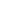 1.животных2.боевые сражения3.природу1.изображение архитектуры2.изображение живой натуры3.изображение мертвой натуры1.животное2.низенький3.маленький4.большой1.водную стихию2.архитектуру3.фигуры людей1.художник пишущий портрет2.художник график3.художник пишущий пейзаж1.животных2.боевые сражения3.природу1.изображение архитектуры2.изображение живой натуры3.изображение мертвой натуры1.животное2.низенький3.маленький4.большой1.водную стихию2.архитектуру3.фигуры людей